Tabletklasse 20/21Tablets im UnterrichtKein Kind ohne digitale Kompetenzen im 21.Jhd! Die digitale Kompetenz gehört zu den acht Schlüsselkompetenzen (*), die Ihr Kind in der Schule erlernt und die wichtig sind für die persönliche Entfaltung und Entwicklung, später für die Vorbereitung auf die Berufswelt und die soziale Inklusion. Digitale Kompetenz und informatische Bildung ist in den österreichischen Lehrplänen festgeschrieben und wird vielfach neben Lesen, Schreiben und Rechnen als vierte Kulturtechnik bezeichnet! Egal, wie Sie digitalen Medien gegenüber stehen – Computer gehören mittlerweile zum Alltag! Ohne sie würden die meisten Dinge nicht mehr funktionieren!Der Einsatz von Tablets ermöglicht es, Medien- und andere überfachliche Kompetenzen zu vermitteln und verantwortungsbewusst mit medialen Möglichkeiten umzugehen! Schülerinnen und Schüler erwerben die notwendigen Kompetenzen, digitale Medien verantwortungsbewusst und reflektiert zu nutzen und Schaden für sich selbst und andere zu vermeiden, und lernen sich sicher im Internet zu bewegen und es zu nutzen. Darüber hinaus wollen wir mit dem Einsatz von Tablets Unterricht zeitgemäßer machen, selbständiges Arbeiten und Kreativität fördern, die Sozialkompetenz fördern (Arbeiten im Team, Teilen von Ergebnissen und Ideen...), den Umgang mit iPads und vielfältigen Apps schulen (sinnvolle Auswahl spezifischer Apps durch den Projektleiter in Zusammenarbeit mit McWerk), Motivation steigern (aufgrund der vielen verschiedenen Anwendungsmöglichkeiten bleibt Lernen noch interessanter...) Ein weiterer Vorteil ist das Einsparen von Papier (Umwelt!) weil es dann weniger ausgedruckte AB gibt! Außerdem können Aufgaben per E-Mail verschickt werden und SchülerInnen in ihrem eigenen Lerntempo arbeiten! LehrerInnen können Arbeiten sofort überprüfen (LehrerIn ist mit dem Schülertablet vernetzt) und gezielt weiterhelfen, sie kann Nachrichten an einzelne SchülerInnen weiterschicken etc....Der Einsatz von Tablets erfolgt als Ergänzung zum herkömmlichen Unterricht. Das Tablet soll Heft und Buch nicht ersetzen! Es wird aber regelmäßig im regulären Unterricht eingesetzt! Heuer ist die 4a Pilotklasse, aber auch alle anderen Klassen haben regelmäßig „Schnupperstunden“ (– auch die LehrerInnen müssen eingeschult werden und brauchen eine Eingewöhnungsphase). Die SchülerInnen dürfen die Tablets, die der Schule gehören nicht mit nachhause nehmen! Es gibt die Möglichkeit eigene Tablets zu kaufen (ca.16€/ Monat incl. Versicherung oder ca. 500€ einmalige Zahlung). Ab dem Schuljahr 20/21 wird es eine „Offizielle Tabletklasse“ geben! Praktische Darstellung, wie das Tablet im Unterricht eingesetzt werden kann, zeigen Ihnen LehrerInnen am Elternabend.							Dir. Erika Dorn,MA (*) Schlüsselkompetenzen;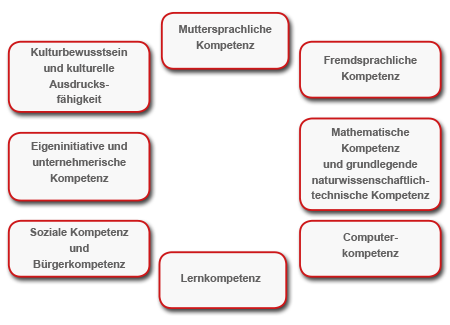 